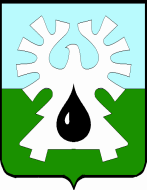 МУНИЦИПАЛЬНОЕ ОБРАЗОВАНИЕ ГОРОД УРАЙХАНТЫ- МАНСИЙСКИЙ АВТОНОМНЫЙ ОКРУГ - ЮГРАДУМА ГОРОДА УРАЙЗаседание постоянной комиссий по экономике, бюджету, налогам и муниципальной собственности - 08.10.2019 в 16.00 час.ПРОЕКТ ПОВЕСТКИСЕДЬМОГО ВНЕОЧЕРЕДНОГО ЗАСЕДАНИЯ ДУМЫ  ГОРОДА09 октября 2019 года                                                                              09-00 час. 628285, микрорайон 2, дом 60 ,г. Урай, 	Ханты-Мансийский автономный округ-Югра,Тюменская область             тел./факс (34676) 2-23-81             E- mail: duma@uray.ru№п/пНаименование вопросаКурирующая постояннаякомиссияО внесении изменений в бюджет городского округа город Урай на 2019 год и на плановый период 2020 и 2021 годов.О предложениях о внесении изменений в муниципальные программы на 2019 год и на плановый период 2020 и 2021 годов.Докладчик: Хусаинова Ирина Валериевна, председатель Комитета по финансам администрации города Урай.по экономике, бюджету, налогам и муниципальной собственности О внесении изменений в решение Думы города Урай «О налоге на имущество физических лиц». Докладчик: Хусаинова Ирина Валериевна, председатель Комитета по финансам администрации города Урай.по экономике, бюджету, налогам и муниципальной собственностиО согласии на частичную замену дотации на выравнивание бюджетной обеспеченности муниципальных районов (городских округов) дополнительными нормативами отчислений от налога на доходы физических лиц на очередной финансовый 2020 год и на плановый период 2021-2022 годов.Докладчик: Хусаинова Ирина Валериевна, председатель Комитета по финансам администрации города Урай.по экономике, бюджету, налогам и муниципальной собственностиО внесении изменений в Положение о земельном налоге на территории города Урай.Докладчики:1. Парфентьева Алла Александровна, директор муниципального казенного учреждения «Управление градостроительства, землепользования и природопользования города Урай».2. Хусаинова Ирина Валериевна, председатель Комитета по финансам администрации города Урай.по экономике, бюджету, налогам и муниципальной собственностиО внесении изменений в  порядок формирования и использования муниципального дорожного фонда города Урай.Докладчик: Хусаинова Ирина Валериевна, председатель Комитета по финансам администрации города Урай.по экономике, бюджету, налогам и муниципальной собственностиО структуре органов местного самоуправления города Урай в военное время.Докладчик: Архипова Анастасия Евгеньевна, специалист-эксперт службы специальных мероприятий администрации города Урай.по нормотворчеству, вопросам городского развития и хозяйстваИнформация о намерении муниципального образования город Урай  участвовать во Всероссийском конкурсе лучших проектов создания комфортной городской среды в малых городах и исторических поселениях в 2020 году.Докладчик: Фузеева Ирина Александровна, заместитель главы города УрайРазное. 